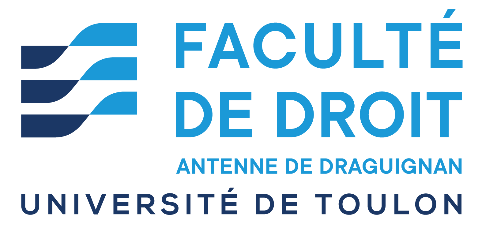 FICHE PEDAGOGIQUE		LICENCE DROIT 3ème Année  PARCOURS DROIT PUBLICDRAGUIGNAN 2023/ 2024Date :      Avant le 4 septembre 2023 : La fiche est à compléter, à enregistrer sur votre ordinateur en nommant le fichier :      « L3 DPU + nom de famille » et à renvoyer par mail à l’adresse suivante : droit.draguignan@univ-tln.fr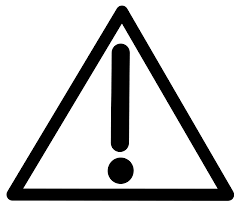 Faculté de Droit - 250 rue Jean Aicard -  83300 DRAGUIGNAN Tél : 04 94 14 67 70  - Email : droit.draguignan@univ-tln.fr   -   Site de l’Université :  www.univ-tln.fr Nom :       Prénom :    N° Etudiant :       Tél : Email :  Semestre 5Semestre 6UE 1 : choisir 2 matières à TD et 1 matière HTD  TD  HTD      Droit international public 1      Droit public des affaires 1     Droit des libertés fondamentales 1UE 5 : choisir 2 matières à TD et 2 matières HTD   TD   HTD         Droit international public 2         Droit public des affaires 2         Droit du marché intérieur de l’UEUE 3 : choisir 1 matière          Histoire des idées politiques          Histoire du Droit des obligations           Théorie du Droit                                                                                      Contentieux administratifPour info : 4 matières obligatoires UE 2 :         Droit des sociétés 1         Droit des contrats spéciaux 1         Procédure civile          Droit socialUE 3 :      Droit administratif des biensPour info : 3 matières obligatoires UE 6 :          Droit des contrats publics         Histoire du droit administratif         Dt int. Europ. Dts Homme et lib. FondamentalesUE 4 : Choisir 1 matière          Anglais          Espagnol          ItalienUE 7 : Choisir 1 matière (identique semestre 5)          Anglais          Espagnol          ItalienUE 8 : Préprofessionnalisation (obligatoire)          Projet collaboratif